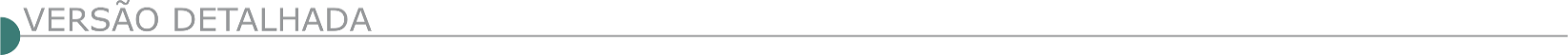 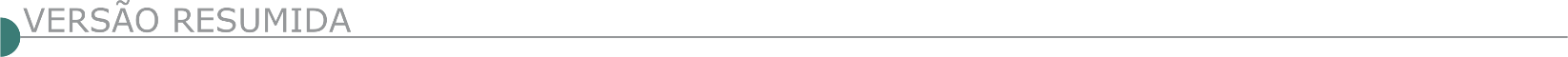 ESTADO DE MINAS GERAISPREFEITURA MUNICIPAL DE ALVARENGA CONCORRÊNCIA Nº 003/2024 O Município de Alvarenga torna público o Edital da Concorrência Pública do PROCESSO nº 010/2024 – CONCORRENCIA nº 003/2024, sendo o objeto: a Contratação de serviços de engenharia consistentes em execução de obras de infraestrutura de acesso à capela velório da Cidade de Alvarenga MG, de conformidade com as especificações técnicas constantes do instrumento convocatório e seus anexos. A data da realização do certame será no dia 27/03/2024 às 10 h00 hs. A íntegra do Edital estará disponível aos interessados nos endereços eletrônicos https://licitar.digital/ e www.alvarenga.mg.gov.br. Mais informações pelo telefone (33) 3328 -1193 – Setor de Licitações.PREFEITURA MUNICIPAL DE CAMPO BELO/MGO MUNICÍPIO DE CAMPO BELO/MG, ATRAVÉS DA COMISSÃO PERMANENTE DE CONTRATAÇÃO, TORNA PÚBLICO PARA CONHECIMENTO DOS INTERESSADOS QUE SE ENCONTRA ABERTA LICITAÇÃO, NA MODALIDADE CONCORRÊNCIA ELETRÔNICA N.º 001/2024Para contratação de empresa para prestação de serviços de mão de obra com fornecimento de materiais para obra de implantação de avenida sanitária nas margens do Ribeirão São João - 2ª etapa - trecho entre a Rua Americo Leão e Rua Padre Alberto Fuger - FINISA/INFRAESTRUTURA URBANA. Abertura: 22/04/2024, às 12:30 horas. O edital na sua íntegra e seus anexos estarão disponíveis a partir do dia 11/03/2024 no site campobelo.atende.net e www.comprasgovernamentais.gov.br, Mais informações: Rua João Pinheiro, 102, Centro. Tel.: (0**35) 3831-7914. MODALIDADE CONCORRÊNCIA ELETRÔNICA N.º 002/2024Para contratação de empresa para prestação de serviços de mão de obra com fornecimento de materiais para construção do prédio da Prefeitura – 2ª Etapa – FINANCIAMENTO BDMG. Abertura: 23/04/2024, às 12:30 horas. O edital na sua íntegra e seus anexos estarão disponíveis a partir do dia 11/03/2024 no site campobelo.atende.net e www.comprasgovernamentais.gov.br, Mais informações: Rua João Pinheiro, 102, Centro. Tel.: (0**35) 3831-7914. PREFEITURA DE CAMPO FLORIDO DEPARTAMENTO DE LICITAÇÕES AVISO DE LICITAÇÃO PROCESSO LICITATÓRIO Nº 017/2024 CONCORRÊNCIA Nº 002/2024 A Prefeitura Municipal de Campo Florido MG torna publico nos termos da Lei 14.133/2021 que fará realizar através da Comissão Permanente de Licitações o Processo Licitatório nº 017/2024 – Concorrência nº 002/2024, do tipo MENOR PREÇO POR EMPREITADA GLOBAL para CONTRATAÇÃO DE EMPRESA PARA PRESTAÇÃO DE SERVIÇOS COMUNS DE ENGENHARIA PARA OS SERVIÇOS DE REFORMA DA QUADRA POLIESPORTIVA (ADELVANDRO RIBEIRO DE CARVALHO – BAGAJÃO) CONFORME MEMORIAL TÉCNICO DESCRITIVO, MEMORIA DE CÁLCULO, ORÇAMENTOS, CRONOGRAMA DE ETAPAS, CRONOGRAMA FÍSICO FINANCEIRO E PLANILHA ORÇAMENTÁRIA. A abertura dos envelopes ocorrerá no dia 27 DE MARÇO DE 2024 as 09h00min horas. Quaisquer informações poderão ser obtidas pelo e-mail licitacao@campoflorido.mg.gov.br ou pelo telefone 34-3322-0215.PROCESSO LICITATÓRIO Nº 016/2024 CONCORRÊNCIA Nº 001/2024 A Prefeitura Municipal de Campo Florido MG torna publico nos termos da Lei 14.133/2021 que fará realizar através da Comissão Permanente de Licitações o Processo Licitatório nº 016/2024 – Concorrência nº 001/2024, do tipo MENOR PREÇO POR EMPREITADA GLOBAL para CONTRATAÇÃO DE EMPRESA PARA PRESTAÇÃO DE SERVIÇOS DE SINALIZAÇÃO DE VIAS E EXECUÇÃO DE RAMPAS PARA PORTADORES DE NECESSIDADES ESPECIAIS CONFORME MEMORIAL TÉCNICO DESCRITIVO, MEMORIA DE CÁLCULO, ORÇAMENTOS, CRONOGRAMA DE ETAPAS, CRONOGRAMA FÍSICO FINANCEIRO E PLANILHA ORÇAMENTÁRIA. A abertura dos envelopes ocorrerá no dia 27 DE MARÇO DE 2024 as 13h00min horas. Quaisquer informações poderão ser obtidas pelo e-mail licitacao@campoflorido.mg.gov.br ou pelo telefone 34-3322-0215.PREFEITURA DE CARMO DA CACHOEIRA LICITAÇÃO CONCORRÊNCIA 01/2024 Prefeitura Municipal de Carmo da Cachoeira/MG - Concorrência Eletrônica nº 01/2024. A Prefeitura Municipal de Carmo da Cachoeira – MG torna público o edital da Concorrência Eletrônica nº 01/2024, contratação de empresa para obras e serviços de engenharia, para Recapeamento do Trecho da Avenida JK. A Abertura/análise das propostas será 04/04/2024 às 08 horas e 31 minutos. O edital estará disponível no www.carmodacachoeira.mg.gov.br e www.portaldecompraspublicas.com.br  Informações: (35) 3225-1211.COMERCINHO PREFEITURA MUNICIPAL CONCORRÊNCIA ELETRÔNICANº 003/2024Objetivando a “CONTRATAÇÃO SOB O REGIME DE EMPREITADA POR PREÇO GLOBAL, DE EMPRESA ESPECIALIZADA EM CONSTRUÇÃO DE CANTEIROS, ESTACIONAMENTOS E PAVIMENTAÇÃO da Praça Presidente Médice no Município de Comercinho - MG”. Abertura: 25/03/2024 às 09H00M (Horário de Brasília); CONCORRÊNCIA ELETRÔNICANº 004/2024Objetivando a “CONTRATAÇÃO SOB O REGIME DE EMPREITADA POR PREÇO GLOBAL, DE EMPRESA ESPECIALIZADA EM CONSTRUÇÃO DE QUIOSQUE DA PRAÇA SAGRADA FAMÍLIA no Distrito de Água Branca de Minas no Município de Comercinho - MG”. Abertura: 26/03/2024 às 09H00M (Horário de Brasília). OS EDITAIS PODERÃO SER OBTIDOS JUNTO A PREFEITURA MUNICIPAL DE COMERCINHO - MG, DEPARTAMENTO DE LICITAÇÃO, durante o horário normal de expediente, no SITE https:// www.licitardigital.com.br e através do SITE www.comercinho.mg.gov.br. MAIORES INFORMAÇÕES PODERÃO SER OBTIDAS JUNTO a Agente de Contratação, na PREFEITURA MUNICIPAL em horário normal de expediente, das 07h00 às 11h00 e 13h00 as 16h00 OU ATRAVÉS DO TELEFONE (33) 3732-1107.CORDISBURGO PREFEITURA MUNICIPAL CONCORRÊNCIA PÚBLICA ELETRÔNICA N°. 006/2024 A Prefeitura de Cordisburgo/MG torna público: P. L. Nº. 030/2024, Concorrência Pública Eletrônica N°. 006/2024 – Objeto: contratação de empresa especializada para execução de serviço de implantação de acessibilidade no prédio público municipal localizado àRua São José, Nº1.005, No Centro Deste Município - Tipo: menor preço – critério de julgamento: menor preço global - Data do Certame: 25/03/2024 às 08:30h. informações – tel.: (31) 3715-1387/1484. ITAÚ DE MINAS PREFEITURA MUNICIPAL CONCORRÊNCIA ELETRÔNICA 001/2024 Torna público que realizará licitação dia 27/03/2024, às 08h20min, no endereço eletrônico: http://itaudeminas.mg.gov.br/pregao-eletronico, cujo objeto é a contratação de empresa especializada na execução de obra de construção de UBS Tipo II, p/funcionamento do PSF3, situada a Pça Argemiro Ferreira do Amaral, 278 - Sagrada Familia, neste município, c/o fornecimento de todos os materiais e de mão-de-obra, conforme resolução SES/MG nº 8.753 e 9.241/2023. Contatos: 35-3536- 4995, licitacao@itaudeminas.mg.gov.br, www.itaudeminas.mg.gov.br. JURUAIA PREFEITURA MUNICIPAL AVISO DE LICITAÇÃO PRC 045/2024 CHAMADA PUBLICA 002/2024Objeto: constitui objeto da presente licitação a chamamento público para seleção de organização social para a prestação de serviços de limpeza e varrição de vias públicas, calçadas, meios-fios, canteiros e canteiros centrais, capina em áreas centrais e bairros residenciais, desobstrução de bocas de lobo, raspagens de sarjetas, limpeza de locais de feiras, repartições públicas, e centros de eventos e pinturas de meios-fios do município de Juruaia – MG. O certame ocorrerá pela plataforma AMMLicita. Data de realização: 10/05/2024 horário: 08:30h. O inteiro teor dos atos convocatório e seus anexos encontram-se à disposição dos interessados, pelo site www.juruaia.mg.gov.br e informações podem ser obtidas através do telefone (35)3553-1211. PASSOS PREFEITURA MUNICIPAL - AVISO DE LICITAÇÃO- CONCORRÊNCIA Nº 001/2024 – PROC. ADM. Nº 018/2024 Realizará licitação para a contratação de empresa para a execução de serviços de pavimentação asfáltica em CBUQ (Concreto Betuminoso Usinado a Quente) e sistema de drenagem,o critério de julgamento adotado será o MENOR PREÇOGLOBAL. O Edital está à disposição nos sites: http://passosportaltransparencia.portalfacil.com.br/licitacoes,www.licitardigital.com.br. Abertura da Sessão dia 22/04/2024 às 08h30. Local: www.licitardigital.com.br. Passos, 08 de março 2024 – Clelia Rosa – Secretária Municipal de Obras,Habitação e Serviços Urbanos.PATROCÍNIO PREFEITURA MUNICIPAL AVISO DE EDITAL PROCESSO Nº: 13/2024 Modalidade: Concorrência Eletrônica. Edital nº: 2/2024. Tipo: Menor Preço Global. Objeto: Contratação de empresa especializada na prestação de serviços de construção de quadra na Escola Municipal Conceição Elói dos Santos no bairro Jardim Eldorado do município de Patrocínio/MG. A Prefeitura Municipal de Patrocínio torna público que no dia 22 de abril de 2024 às 09:00 hs, realizará Pregão na Modalidade Eletrônica através da plataforma Licitanet licitações on-line, disponível no endereço https://www.licitanet.com.br/. Cópias de Edital e informações complementares serão obtidas junto a Comissão Permanente de Licitação, no endereço acima referido, no e-mail: licitacao@patrocinio.mg.gov.br e no portal do município. PREFEITURA MUNICIPAL DE SERRO TORNA PÚBLICO O EDITAL DO PROCESSO 008/2024, CONCORRÊNCIA PÚBLICA ELETRÔNICA 003/2024Objeto: Contratação de empresa especializada para execução de Serviço de Obras de Engenharia para Restauração da Igreja de Nossa Senhora da Conceição (Matriz), localizada no Largo do Pelourinho s/n, Centro, Serro / MG. Início do cadastro das propostas: 12/03/2024 às 08:00h. Término Cadastro das Propostas: 17/04/2024 às 08:00h. Data da sessão: 17/04/2024 Às 08:15h.Informações:(38) 3541-1369 - ramal 228, e-mail: licitacaoeditais@serro.mg.gov.br. PREFEITURA DE VIÇOSA DEPARTAMENTO DE MATERIAL, COMPRAS E LICITAÇÕES PREFEITURA MUNICIPAL DE VIÇOSA PREFEITURA MUNICIPAL DE VIÇOSA. PROCESSO SEI Nº 0936.0.000000098/2024-3 (PRC INTERNO 0129/2024). UASG 985427. O Município de Viçosa-MG torna público para conhecimento dos interessados que fará realizar licitação na modalidade Concorrência Eletrônica nº 90001/2024, nos termos da Lei 14.133/2021, regulamentada pelo Decreto Municipal nº 5.983/2023, para Contratação de empresa especializada em Engenharia ou Arquitetura, para a prestação do serviço de construção da Unidade Básica de Saúde Amoras, localizado à Rua São Paulo, nº 209, Bairro Arduíno Bolívar, no município de Viçosa – MG, conforme solicitação da Secretaria Municipal de Saúde. A data de início e abertura será 26/03/2024 às 09h00min no endereço eletrônico www.comprasgovernamentais.gov.br O edital e seus anexos poderão ser examinados e adquiridos gratuitamente através dos sites: www.comprasnet.gov.br e www.vicosa.mg.gov.br, ou ainda, junto ao Departamento de Licitações situado na Rua Gomes Barbosa nº 803, Centro Viçosa-MG.	ESTADO DA BAHIASECRETARIA DE INFRAESTRUTURA HÍDRICA E SANEAMENTO EMPRESA BAIANA DE ÁGUAS E SANEAMENTO S.A. – EMBASA AVISO DA LICITAÇÃO Nº 013/24 A Embasa torna público que realizará a LICITAÇÃO n.º 013/24, processada de acordo com as disposições da Lei nº 13.303/2016, Lei complementar 123/2006 e Regulamento Interno de Licitações e Contratos da EMBASA. Objeto: Execução de obra para ampliação e melhorias no sistema de abastecimento de água de Caculé, município de Caculé. Disputa: 04/04/2024 às 9h. (Horário de Brasília-DF). Recursos Financeiros: Próprios. O Edital e seus anexos encontram-se disponíveis para download no site www.licitacoes-e.com.br. (Licitação BB nº: 1039841). O cadastro da proposta deverá ser feito no site www.licitacoes-e.com.br, antes da abertura da sessão pública. Informações através do e-mail: plc.esclarecimentos@embasa.ba.gov.br ou por telefone: (71) 3372-4756/4764. AVISO DA LICITAÇÃO Nº 016/24 A Embasa torna público que realizará a LICITAÇÃO n.º 016/24, processada de acordo com as disposições da Lei nº 13.303/2016, Lei complementar 123/2006 e Regulamento Interno de Licitações e Contratos da EMBASA. Objeto: Execução dos serviços complementares de pavimentação da 1ª etapa do SES de Irecê. Disputa: 04/04/2024 às 14h. (Horário de Brasília-DF). Recursos Financeiros: Próprios. O Edital e seus anexos encontram-se disponíveis para download no site www.licitacoes-e.com.br. (Licitação BB nº: 1040207). O cadastro da proposta deverá ser feito no site www.licitacoes-e.com.br, antes da abertura da sessão pública. Informações através do e-mail: plc.esclarecimentos@embasa.ba.gov.br ou por telefone: (71) 3372-4756/4764. SECRETARIA DA SEGURANÇA PÚBLICA - AVISO DE LICITAÇÃO - CONCORRÊNCIA PÚBLICA Nº 001/2024 - SSP/DG Tipo: menor preço (“fator k”). Abertura: 12/04/2024 às 10h. Objeto: construção de unidades da PMBA e PCBA no interior da Bahia (LENÇÓIS). Família: 07.05. O Edital e seus anexos poderão ser obtidos através do site: www.comprasnet.ba.gov.br. Os interessados poderão entrar em contato através do e-mail dg.licitacao@ssp.ba.gov.br, telefones: (71) 3115-1834/1950 ou presencialmente, de segunda a sexta-feira, das 8h30 às 18h no endereço: 4ª Avenida, nº 430, Centro Administrativo da Bahia, Salvador - BA, 08/03/2024. SECRETARIA DE DESENVOLVIMENTO URBANO – SEDUR - AVISO CHAMAMENTO PÚBLICO AVISO CHAMAMENTO PÚBLICO - CHAMAMENTO PÚBLICO Nº 004/2024.A Comissão Especial de Licitação da Secretaria de Desenvolvimento Urbano do Estado da Bahia - SEDUR, constituída por meio da PORTARIA SEDUR N° 003, DE 31 DE JANEIRO DE 2024 informa a todos os interessados a deflagração do Chamamento Público Nº 004/2024. Processo SEI nº 026.1280.2024.0000335-14. Que tem por objeto: PRÉ-QUALIFICAR empresas da construção civil, para construção de 48 unidades habitacionais no município de SALVADOR/BA, de acordo com o disposto no Edital e seus anexos, que estão disponíveis no endereço eletrônico http://www.sedur.ba.gov.br/licitacoes/editais/, no sítio oficial da Secretaria de Desenvolvimento Urbano do Estado da Bahia , na 5ª Avenida Nº 550, Centro Administrativo da Bahia - CAB CEP 41.745-004 - Salvador - Bahia. Para maiores esclarecimentos, entrar em contato através do telefone (71) 3118-3005 e/ou ainda pelo e-mail frederico.lima@sedur.ba.gov.br. AVISO CHAMAMENTO PÚBLICO - CHAMAMENTO PÚBLICO Nº 001/2024.A Comissão Especial de Licitação da Secretaria de Desenvolvimento Urbano do Estado da Bahia - SEDUR, constituída por meio da PORTARIA SEDUR N° 003, DE 31 DE JANEIRO DE 2024, informa a todos os interessados a deflagração do Chamamento Público Nº 001/2024. Processo SEI nº 026.1279.2023.0003664-49. Que tem por objeto: PRÉ-QUALIFICAR empresas da construção civil, para construção de 135 unidades habitacionais no município de ITABUNA/BA, de acordo com o disposto no Edital e seus anexos, que estão disponíveis no endereço eletrônico http://www.sedur.ba.gov.br/licitacoes/editais/, no sítio oficial da Secretaria de Desenvolvimento Urbano do Estado da Bahia , na 5ª Avenida Nº 550, Centro Administrativo da Bahia - CAB CEP 41.745-004 - Salvador - Bahia. Para maiores esclarecimentos, entrar em contato através do telefone (71) 3118-3005 e/ou ainda pelo e-mail frederico.lima@sedur.ba.gov.br. AVISO CHAMAMENTO PÚBLICO - CHAMAMENTO PÚBLICO Nº 002/2024.A Comissão Especial de Licitação da Secretaria de Desenvolvimento Urbano do Estado da Bahia - SEDUR, constituída por meio da PORTARIA SEDUR N° 003, DE 31 DE JANEIRO DE 2024, informa a todos os interessados a deflagração do Chamamento Público Nº 002/2024. Processo SEI nº 026.1280.2024.0000304-18. Que tem por objeto: PRÉ-QUALIFICAR empresas da construção civil, para construção de 250 unidades habitacionais no município de LUIZ EDUARDO MAGALHÃES/BA, de acordo com o disposto no Edital e seus anexos, que estão disponíveis no endereço eletrônico http://www.sedur.ba.gov.br/licitacoes/editais/, no sítio oficial da Secretaria de Desenvolvimento Urbano do Estado da Bahia , na 5ª Avenida Nº 550, Centro Administrativo da Bahia - CAB CEP 41.745-004 - Salvador - Bahia. Para maiores esclarecimentos, entrar em contato através do telefone (71) 3118-3005 e/ou ainda pelo e-mail frederico.lima@sedur.ba.gov.br. AVISO CHAMAMENTO PÚBLICO - CHAMAMENTO PÚBLICO Nº 003/2024.A Comissão Especial de Licitação da Secretaria de Desenvolvimento Urbano do Estado da Bahia - SEDUR, constituída por meio da PORTARIA SEDUR N° 003, DE 31 DE JANEIRO DE 2024, informa a todos os interessados a deflagração do Chamamento Público Nº 003/2024. Processo SEI nº 026.1280.2024.0000240-19 . Que tem por objeto: PRÉ-QUALIFICAR empresas da construção civil, para construção de 224 unidades habitacionais no município de FEIRA DE SANTANA/BA, de acordo com o disposto no Edital e seus anexos, que estão disponíveis no endereço eletrônico http://www.sedur.ba.gov.br/licitacoes/editais/, no sítio oficial da Secretaria de Desenvolvimento Urbano do Estado da Bahia , na 5ª Avenida Nº 550, Centro Administrativo da Bahia - CAB CEP 41.745-004 - Salvador - Bahia. Para maiores esclarecimentos, entrar em contato através do telefone (71) 3118-3005 e/ou ainda pelo e-mail frederico.lima@sedur.ba.gov.br.DNIT - SUPERINTENDÊNCIA REGIONAL NA BAHIA - AVISO DE LICITAÇÃO PREGÃO ELETRÔNICO Nº 650/2023 - UASG 393027 Nº PROCESSO: 50605004874202308. Objeto: Contratação de empresa especializada para Execução dos Serviços Necessários de Manutenção Rodoviária (Conservação/Recuperação) na Rodovia BR - 116/BA, segmento km 155,10 - km 277,10 sobre jurisdição de Euclides da Cunha (BA) . Total de Itens Licitados: 1. Edital: 11/03/2024 das 08h00 às 12h00 e das 13h00 às 17h00. Endereço: Rua Artur Azevedo Machado 1225 3º Andar, Torres Nimbus, Stiep - Salvador/BA ou https://www.gov.br/compras/edital/393027-5-00650-2023. Entrega das Propostas: a partir de 11/03/2024 às 08h00 no site www.gov.br/compras. Abertura das Propostas: 26/03/2024 às 10h00 no site www.gov.br/compras. ESTADO DO MATO GROSSO DO SULDNIT - SUPERINTENDÊNCIA REGIONAL NO MATO GROSSO DO SUL AVISO DE REABERTURA DE PRAZO PREGÃO Nº 544/2023 Comunicamos a reabertura de prazo da licitação supracitada, processo Nº 50619001129202340. , publicada no D.O.U de 07/12/2023 . Objeto: Pregão Eletrônico - Contratação de empresa ou consórcio de empresa para a execução dos serviços de implantação e manutenção de Dispositivos de Segurança e de Sinalização Rodoviária, no âmbito do Programa BR-LEGAL 2, nas rodovias BR-158/MS e BR262/MS, em lote único remanescente, chamado aqui de Lote 3, totalizando 300,5 km, conforme condições, quantidades e exigências estabelecidas neste instrumento e seus anexos. Novo Edital: 11/03/2024 das 08h00 às 11h00 e de13h00 às 17h00. Endereço: Rua Antonio Maria Coelho, 3099 - Bairro Jardim Dos Estados CAMPO GRANDE - MSEntrega das Propostas: a partir de 09/02/2024 às 08h00 no site www.comprasnet.gov.br. Abertura das Propostas: 21/03/2024, às 10h00 no site www.comprasnet.gov.br. ESTADO DO PARANÁSANEPAR - PROCESSO: LICITACAO ELETRONICA NO 86/24Objeto: EXECUCAO DE OBRA DE AMPLIACAO DO SISTEMA DE ABASTECIMENTO DE AGUA DO MUNICIPIO DE PIRAQUARA, DESTACANDO-SE EXECUCAO DE REDE DE DISTRIBUICAO DE AGUA, ADUTORA DE AGUA TRATADA E IMPLANTACAO DE ESTACAO ELEVATORIA, COM FORNECIMENTO DE MATERIAIS CONFORME DETALHADO NOS ANEXOS DO EDITAL. Disponibilidade:	11/03/2024 a 16/05/2024	Custos dos Elementos:	R$ 0,00 ( por lote ) - Protocolo das Propostas:	17/05/2024 às 09:00 hs	Abertura:	17/05/2024 às 10:00 hs - Informações:	O edital e as informações relacionadas ao processo de Licitação Eletrônica poderão ser obtidos diretamente no site do Banco do Brasil (licitações-e) ou através do link abaixo (download de documentos). Para os casos de licitações com sessão pública presencial, o edital e informações poderão ser obtidas através do link abaixo (download de documentos). O edital e seus anexos também estarão à disposição para aquisição na Sanepar – GAQS, Rua Engenheiros Rebouças 1376 – Curitiba – Paraná, das 8h15 às 11h45 e das 13h30 às 17h15, de segunda à sexta-feira, até o dia anterior à data de abertura, mediante recolhimento das custas no Banco 104 - CAIXA ECONÔMICA FEDERAL, Operação-003-PJ, Agência 3158- PAB-Sanepar, conta número 1 – 1. Fone contato licitações: 3330-3128. https://licitacoes.sanepar.com.br/SLI2A100.aspx?wcodigo=8624. - PUBLICIDADE -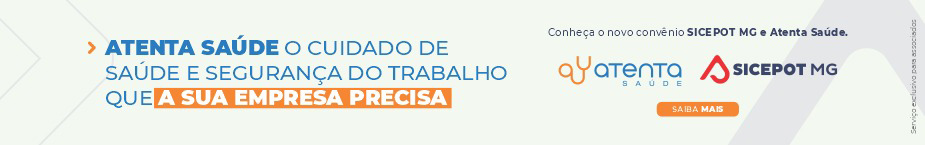 ÓRGÃO LICITANTE: COPASA-MGEDITAL: LICITAÇÃO Nº CPLI . 1120240020Endereço: Rua Carangola, 606, térreo, bairro Santo Antônio, Belo Horizonte/MG.Informações: Telefone: (31) 3250-1618/1619. Fax: (31) 3250-1670/1317. E-mail: Endereço: Rua Carangola, 606, térreo, bairro Santo Antônio, Belo Horizonte/MG.Informações: Telefone: (31) 3250-1618/1619. Fax: (31) 3250-1670/1317. E-mail: OBJETO: execução, com fornecimento parcial de materiais, das obras e serviços de implantação ou conclusão dos sistemas de esgotamento sanitário, do Conjunto de obras CoPANor 30 (CoC 30), em: Caraí/ ribeirão Santana, Carlos Chagas/Mayrink, Carlos Chagas/Presidente Pena, Setubinha / Sede e umburatiba / Sede . DATAS: Recebimento das propostas: 04/2024 às 08:30 horas Abertura das propostas: 03/04/2024 às 08:30 04/2024 às 08:30 horasPrazo de execução: 24 MESES.VALORESVALORESValor Estimado da ObraCapital Social Igual ou SuperiorR$ 8.487.813,11-CAPACIDADE TÉCNICA: a) Rede de esgoto ou pluvial com diâmetro nominal (DN) igual ou superior a 150 (cento e cinquenta); b) Estação Elevatória de Esgoto com potência igual ou superior a 3 (três) cv ou vazão igual ou superior a 1 (um) l/s; c) Estação de Tratamento de Esgoto em concreto armado, com capacidade igual ou superior a 1 (um) l/s;CAPACIDADE TÉCNICA: a) Rede de esgoto ou pluvial com diâmetro nominal (DN) igual ou superior a 150 (cento e cinquenta); b) Estação Elevatória de Esgoto com potência igual ou superior a 3 (três) cv ou vazão igual ou superior a 1 (um) l/s; c) Estação de Tratamento de Esgoto em concreto armado, com capacidade igual ou superior a 1 (um) l/s;CAPACIDADE OPERACIONAL:  a) Rede de esgoto ou pluvial com tubulação de PVC e/ou manilha cerâmica e/ou concreto e/ou ferro fundido, com diâmetro nominal (DN) igual ou superior a 150 (cento e cinquenta) e com extensão igual ou superior a 7.100 (sete mil e cem) m; b) Estação Elevatória de Esgoto com potência igual ou superior a 3 (três) cv ou vazão igual ou superior a 1 (um) l/s; c) Estação de Tratamento de Esgoto em concreto armado, com capacidade igual ou superior a 1 (um) l/s; d) Construção civil e/ou reforma em edificações; e) Fornecimento e lançamento de concreto armado com quantidade igual ou superior a 100 (cem) m³; f) Pavimentação de pista em poliédrico e/ou em paralelepípedo e/ou em pré-moldados de concreto, com quantidade igual ou superior a 3.000 (três mil) m²; g) Estrutura de escoramento de vala por qualquer processo, com quantidade igual ou superior a 9.700 (nove mil e setecentos) m²;CAPACIDADE OPERACIONAL:  a) Rede de esgoto ou pluvial com tubulação de PVC e/ou manilha cerâmica e/ou concreto e/ou ferro fundido, com diâmetro nominal (DN) igual ou superior a 150 (cento e cinquenta) e com extensão igual ou superior a 7.100 (sete mil e cem) m; b) Estação Elevatória de Esgoto com potência igual ou superior a 3 (três) cv ou vazão igual ou superior a 1 (um) l/s; c) Estação de Tratamento de Esgoto em concreto armado, com capacidade igual ou superior a 1 (um) l/s; d) Construção civil e/ou reforma em edificações; e) Fornecimento e lançamento de concreto armado com quantidade igual ou superior a 100 (cem) m³; f) Pavimentação de pista em poliédrico e/ou em paralelepípedo e/ou em pré-moldados de concreto, com quantidade igual ou superior a 3.000 (três mil) m²; g) Estrutura de escoramento de vala por qualquer processo, com quantidade igual ou superior a 9.700 (nove mil e setecentos) m²;ÍNDICES ECONÔMICOS: CONFORME EDITAL. ÍNDICES ECONÔMICOS: CONFORME EDITAL. OBSERVAÇÕES: Mais informações e o caderno de licitação poderão ser obtidos, gratuitamente, através de download no endereço: www.copasa.com.br (link: licitações e contratos/licitações, pesquisar pelo número da licitação), a partir do dia 11/03/2024 . As interessadas poderão designar engenheiro ou arquiteto para efetuar visita técnica, para conhecimento das obras e serviços a serem executados. Para acompanhamento da visita técnica, fornecimento de informações e prestação de esclarecimentos porventura solicitados pelos interessados, estará disponível, o Sr. Alessandro Marcelo Nascimento Machado ou Fernando de Souza Coimbra, do dia 11 de MARÇO de 2024 ao dia 03 de abril de 2024. O agendamento da visita poderá ser feito pelos e-mails: alessandro.machado@copanor.com.br e fernando.coimbra@copanor.com.br ou pelos telefones 31996375390 e 33999278807. A visita será realizada na Rua/Avenida Joaquim Ananias de Toledo, nr.: 125, Bairro Laerte Laender, Cidade Teófilo Otoni / MG.https://www2.copasa.com.br/PortalComprasPrd/#/pesquisaDetalhes/FA7F3401F0201EDEB7A81A17841DCB84 OBSERVAÇÕES: Mais informações e o caderno de licitação poderão ser obtidos, gratuitamente, através de download no endereço: www.copasa.com.br (link: licitações e contratos/licitações, pesquisar pelo número da licitação), a partir do dia 11/03/2024 . As interessadas poderão designar engenheiro ou arquiteto para efetuar visita técnica, para conhecimento das obras e serviços a serem executados. Para acompanhamento da visita técnica, fornecimento de informações e prestação de esclarecimentos porventura solicitados pelos interessados, estará disponível, o Sr. Alessandro Marcelo Nascimento Machado ou Fernando de Souza Coimbra, do dia 11 de MARÇO de 2024 ao dia 03 de abril de 2024. O agendamento da visita poderá ser feito pelos e-mails: alessandro.machado@copanor.com.br e fernando.coimbra@copanor.com.br ou pelos telefones 31996375390 e 33999278807. A visita será realizada na Rua/Avenida Joaquim Ananias de Toledo, nr.: 125, Bairro Laerte Laender, Cidade Teófilo Otoni / MG.https://www2.copasa.com.br/PortalComprasPrd/#/pesquisaDetalhes/FA7F3401F0201EDEB7A81A17841DCB84 ÓRGÃO LICITANTE: COPASA-MGEDITAL: LICITAÇÃO Nº CPLI . 1120240035Endereço: Rua Carangola, 606, térreo, bairro Santo Antônio, Belo Horizonte/MG.Informações: Telefone: (31) 3250-1618/1619. Fax: (31) 3250-1670/1317. E-mail: Endereço: Rua Carangola, 606, térreo, bairro Santo Antônio, Belo Horizonte/MG.Informações: Telefone: (31) 3250-1618/1619. Fax: (31) 3250-1670/1317. E-mail: OBJETO: AviSo DE LiCiTAÇÃo Nº CPLi . objeto: execução, com fornecimento parcial de materiais e equipamentos, das obras e serviços de Ampliação e Melhorias do Sistema de Abastecimento de água da sede do Município de itamarati de Minas / MG. DATAS: Recebimento das propostas: 04/04/2024 às 14:30 Abertura das propostas: 04/04/2024 às 14:30 Prazo de execução: 12 MESES.VALORESVALORESValor Estimado da ObraCapital Social Igual ou SuperiorR$ 2.289.236,09-CAPACIDADE TÉCNICA: a) Tubulação com diâmetro nominal (DN) igual ou superior a 75 (setenta e cinco); b) Estação Elevatória de Água com potência igual ou superior a 1 (um) cv ou vazão igual ou superior a 1 (um) l/s; c) Reservatório de concreto armado com capacidade igual ou superior a 50 (cinquenta) m3; d) Construção civil e/ou reforma em edificações.CAPACIDADE TÉCNICA: a) Tubulação com diâmetro nominal (DN) igual ou superior a 75 (setenta e cinco); b) Estação Elevatória de Água com potência igual ou superior a 1 (um) cv ou vazão igual ou superior a 1 (um) l/s; c) Reservatório de concreto armado com capacidade igual ou superior a 50 (cinquenta) m3; d) Construção civil e/ou reforma em edificações.CAPACIDADE OPERACIONAL:  a) Tubulação com diâmetro nominal (DN) igual ou superior a 75 (setenta e cinco); b) Estação Elevatória de Água com potência igual ou superior a 1 (um) cv ou vazão igual ou superior a 1 (um) l/s; c) Reservatório de concreto armado com capacidade igual ou superior a 50 (cinquenta) m3; d) Construção civil e/ou reforma em edificações.CAPACIDADE OPERACIONAL:  a) Tubulação com diâmetro nominal (DN) igual ou superior a 75 (setenta e cinco); b) Estação Elevatória de Água com potência igual ou superior a 1 (um) cv ou vazão igual ou superior a 1 (um) l/s; c) Reservatório de concreto armado com capacidade igual ou superior a 50 (cinquenta) m3; d) Construção civil e/ou reforma em edificações.ÍNDICES ECONÔMICOS: CONFORME EDITAL. ÍNDICES ECONÔMICOS: CONFORME EDITAL. OBSERVAÇÕES: Mais informações e o caderno de licitação poderão ser obtidos, gratuitamente, através de download no endereço: www .copasa .com . br (link: licitações e contratos/licitações, pesquisar pelo numero da licitação), a partir do dia 11/03/2024 .  https://www2.copasa.com.br/PortalComprasPrd/#/pesquisa/oNumeroProcesso=1120240035&oGuid=FA7F3401F0201EDEB7A81A17841DCB84 OBSERVAÇÕES: Mais informações e o caderno de licitação poderão ser obtidos, gratuitamente, através de download no endereço: www .copasa .com . br (link: licitações e contratos/licitações, pesquisar pelo numero da licitação), a partir do dia 11/03/2024 .  https://www2.copasa.com.br/PortalComprasPrd/#/pesquisa/oNumeroProcesso=1120240035&oGuid=FA7F3401F0201EDEB7A81A17841DCB84 